Правила поведения на дороге.Пройди со взрослыми по всем знакомым маршрутам, где ты будешь ходить без взрослых: «школа — дом», «дом — магазин». Запоминай все, что окружает тебя по пути. Учись ориентироваться. Поговори с родителями обо всех возможных опасностях, с которыми ты можешь столкнуться в дороге. С разрешения родителей самостоятельно пройди по всем знакомым маршрутам.Когда ты один находишься на улице, будь особенно внимателен и осторожен. Старайся выходить из дома пораньше, чтобы не торопиться и не опоздать в школу. Но даже если опаздываешь — не беги. Всегда соблюдай правила дорожного движения.При выходе из дома, ты попадаешь на дорогу, может не главную, но по ней тоже ездят машины и поэтому, прежде, чем идти дальше — необходимо осмотреться. Иди по тротуару или пешеходной дорожке. Если тротуара нет — по обочине дороги или краю проезжей части, противоположной движению транспорта. Это нужно для того, чтобы видеть впереди идущие машины, и в случае опасности, вовремя уйти с дороги.Будь внимателен каждый раз, когда проходишь по дворовой дороге или мимо автостоянки. В любой момент оттуда может появиться машина. Смотри в оба, если автомобиль едет задним ходом: водитель может тебя не заметить.При переходе улицы даже на «зеленый» уступай дорогу машинам с включенной сиреной и проблесковыми маячками (скорая помощь, пожарные).А у нас во дворе...Не играй вблизи дорог, на тротуарах, и тем более на проезжей части.Катайся на самокатах, роликах, скейтбордах только на детской площадке во дворе, в парке, на спортплощадках.На велосипедах детям до 14 лет ЗАПРЕЩЕНО ездить по дороге. Кататься можно вдали от дорожного движения — в специальных парках, по тропинкам и велосипедным дорожкам. Обязательно надевай шлем, чтобы защитить голову при падении.Куда звонить, если: Телефоны экстренных служб       В доме начался пожар — 01Воры хотят проникнуть в квартиру — 02Стало плохо и нужно срочно вызвать врача — 03В квартире запах газа — 04Единый телефон всех экстренных служб — 112Один дома.Не открывай никому дверь, не посмотрев в глазок, и не снимай цепочку с двери. Ни полицейский, ни врач или пожарный (слесарь, газовщик) не будет требовать открыть дверь, если дома нет взрослых. Запомни этих людей и расскажи о непрошенных гостях родителям. Если незнакомый человек настойчиво попытается попасть в квартиру, вскрыть двери, срочно звони родителям и в полицию. Если нет телефона или его отключили — зови на помощь из окна, стучи по трубам, бросай в окно заметные предметы, создавай побольше шума и всячески привлекай внимание окружающих.Осторожно, электричество!Дети, никогда не вытирайте мокрой тряпкой никакие электроприборы, даже выключенные светильники! Не включайте в одну розетку сразу несколько приборов.Всегда придерживай розетку, а второй рукой держи вилку. Не забывай проверять, выключил ли ты свет, выходя из дома, а включенный прибор — не бросай без присмотра.Родители, проверьте: все ли электроприборы в квартире исправны и безопасно установлены? Детей очень привлекают электрические шнуры и розетки. Спрятать болтающиеся шнуры и установить заглушки на розетки недостаточно. Нужно постоянно напоминать ребёнку об опасности, которую они представляют и постепенно обучать его, как правильно обращаться с электроприборами.Если ты разбил градусник...Убирать ртуть надо тщательно и быстро, НО только в перчатках (лучше резиновых) — вещество не должно соприкасаться с кожей рук! Мелкие капельки можно собрать с помощью лейкопластыря, скотча, листа бумаги или мокрой газеты.Открой окна и проветри квартиру. Если и остались какие-либо испарения, пусть выветриваются в окно.Скажи родителям, где разбился градусник — это место им нужно обработать концентрированным раствором марганцовки или хлорной известиКГБУ СО «КЦСОН «Козульский»Отделение социальной помощи семье и детям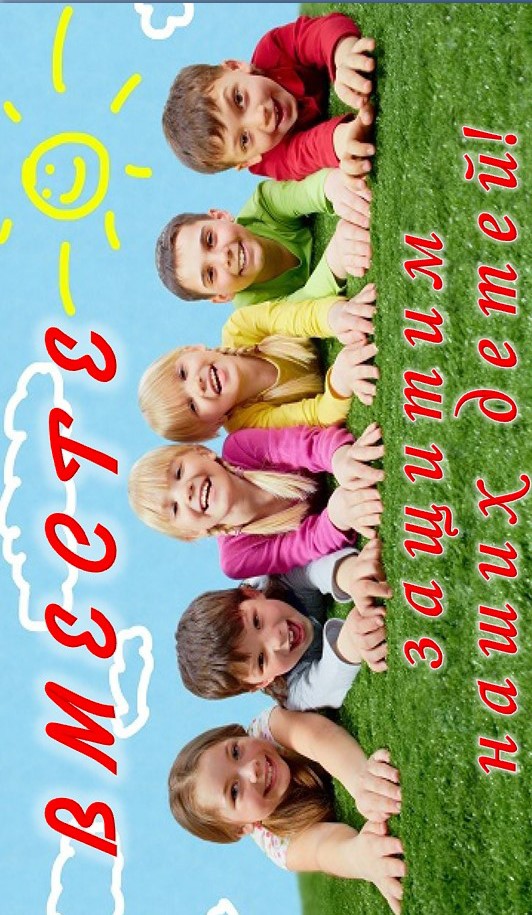 «Защитить и уберечь!»п. КозулькаНе выбрасывай разбившийся термометр в мусорное ведро (ртуть очень опасна) и не подметай ртуть веником. Также нельзя собирать ртуть пылесосом и спускать опасное вещество в канализацию!Осторожно, злая собака!Никогда не дразни собаку! Как правило, собака никогда не бросается на человека первой. Не махай руками и не пытайся поднять с земли палку, чтобы отогнать зверя — для собаки это сигнал к нападению!Не подходи близко к бездомным собакам, какими бы безобидными они не казались. Они могут посчитать, что ты вторгаешься на их территорию, что может спровоцировать вспышку агрессии.Перед тем как укусить собаки «предупреждают»: прижимает уши, приседает на задние лапы, рычит, скалит зубы.Если собака сейчас нападет — прижми подбородок к груди, чтобы защитить шею, и подставь под пасть собаки все, что есть в руках — портфель, сумку, зонт, свёрнутую куртку.На отдыхеНикогда не теряй из виду родителей, не играй вблизи работающих механизмов, аттракционов.Не убегай далеко в лес и не ходи один к озеру или речке. Если ты решил спрятаться, а родители тебя потеряли и сильно волнуются — всегда откликайся. И не пытайся «отсидеться» в кустах, а потом внезапно выскочить — мама и папа могут уйти в другую сторону, разыскивая тебя.Если ты потерялся — не бойся, остановись, прислушайся, (возможно, тебя зовут родители), пройди к месту встречи, о котором вы заранее договорились с родителями месту встречи, обратись за помощью к взрослым, охранникам в магазине, другим отдыхающим.